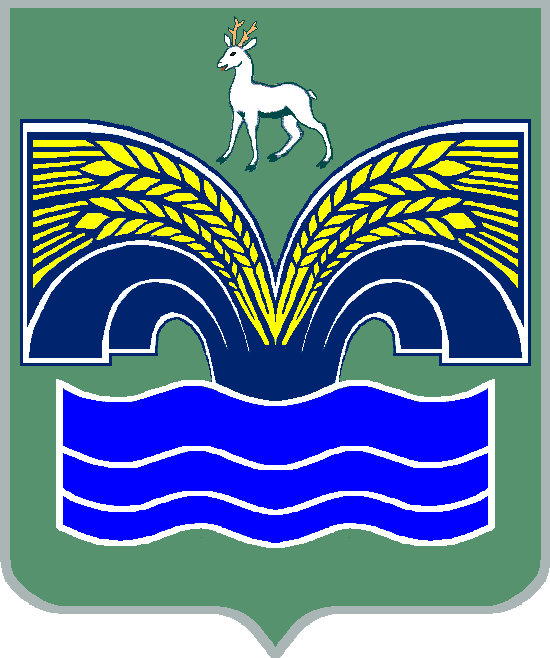 АДМИНИСТРАЦИЯСЕЛЬСКОГО ПОСЕЛЕНИЯ КРАСНЫЙ ЯРМУНИЦИПАЛЬНОГО РАЙОНА КРАСНОЯРСКИЙСАМАРСКОЙ ОБЛАСТИПОСТАНОВЛЕНИЕот «13» февраля 2020 года    № 58Об утверждении перечня коррупционно опасных функций в сфере деятельности Администрации сельского поселения Красный Ярмуниципального района Красноярский Самарской областиРуководствуясь Федеральным законом РФ от 25 декабря 2008 г. № 273-ФЗ «О противодействии коррупции», Федеральным законом РФ от 06.10.2003 г.,  № 131-ФЗ «Об общих принципах организации местного самоуправления в Российской Федерации», Письмом Министерства труда и социальной защиты Российской Федерации № 18-0/10/В-8980 от 25.12.2014 г. «О проведении федеральными государственными органами оценки коррупционных рисков», Методическими рекомендациями Минтруда России по проведению оценки коррупционных рисков, возникающих при реализации функций, при определении перечня коррупционно-опасных функций, Уставом сельского поселения Красный Яр муниципального района Красноярский Самарской области Администрация  сельского поселения Красный Яр муниципального района Красноярский Самарской области ПОСТАНОВЛЯЕТ:1. Утвердить перечень коррупционно опасных функций в сфере деятельности Администрации сельского поселения Красный Яр муниципального района Красноярский Самарской области (Приложение к постановлению).2. Опубликовать настоящее постановление в   газете «Планета Красный Яр» и разместить на официальном сайте Администрации сельского поселения Красный Яр муниципального района Красноярский Самарской области  hhtp://kryarposelenie.ru/.3. Настоящее Постановление вступает в силу со дня его официального опубликования.Глава сельского поселения Красный Ярмуниципального района Красноярский Самарской области                                                                             А.Г. БушовВедерников А.В.УТВЕРЖДЕНПостановлением Администрациисельского поселения Красный Ярмуниципального района КрасноярскийСамарской областиот 13.02.2020 г. №58ПЕРЕЧЕНЬкоррупционно опасных функций в сфере деятельностиАдминистрации сельского поселения Красный Ярмуниципального района КрасноярскийСамарской области- Осуществление организационно-распорядительных и административно-хозяйственных функций.- Формирование, исполнение бюджета сельского поселения Красный Яр муниципального района Красноярский Самарской области, контроль за его исполнением.- Подготовка и принятие решений о распределении бюджетных ассигнований, субсидий, межбюджетных трансфертов, а также ограниченных ресурсов,- Размещение заказов на поставку товаров, выполнение работ и оказание услуг для муниципальных нужд.- Разработка и реализация муниципальных программ.- Предоставление государственных и муниципальных услуг.- Выдача разрешительной документации.- Выдача архивных справок, выписок из похозяйственных книг, копий архивных документов, подтверждающих право на владение землей.- Представление в судебных органах прав и законных интересов администрации.- Дорожная деятельность в отношении автомобильных дорог местного значения.- Содействие в развитии сельскохозяйственного производства, создание условий для развития малого и среднего предпринимательства, в том числе предоставление субсидий гражданам, ведущим личное подсобное хозяйство.- Обеспечение первичных мер пожарной безопасности в границах населенных пунктах поселения.- Организация ритуальных услуг и содержание мест захоронения.- Организация и осуществление мероприятий по территориальной и гражданской обороне, защите населения и территории поселения от чрезвычайных ситуаций природного и техногенного характера.- Предоставление разрешений на осуществление земляных работ.- Прием граждан на муниципальную службу, формирование кадрового резерва на замещение вакантных должностей муниципальной службы, аттестация и премирование сотрудников.- Осуществление мер по противодействию коррупции.- Проведение антикоррупционной экспертизы муниципальных нормативных правовых актов и их проектов.- Контроль за выполнением мероприятий по вопросам мобилизационной подготовки, воинского учета и бронирования граждан, пребывающих в запасе вооруженных сил Российской Федерации.- Организация обеспечения конфиденциальности информации ограниченного доступа.- Организация обеспечения информационной безопасности телекоммуникационных систем.- Регистрация имущества и ведение баз данных имущества, находящегося в муниципальной собственности.- Осуществление функций по управлению и распоряжению имуществом находящегося в собственности- Осуществление форм и видов муниципального контроля. - Возбуждение и рассмотрение дел об административных правонарушениях, проведение административного расследования.- Хранение и распределение материально-технических средств.С Постановлением ознакомлены:____________________________/__________________/ «___»____________202__ г.____________________________/__________________/ «___»____________202__ г.____________________________/__________________/ «___»____________202__ г.____________________________/__________________/ «___»____________202__ г.____________________________/__________________/ «___»____________202__ г.____________________________/__________________/ «___»____________202__ г.____________________________/__________________/ «___»____________202__ г.____________________________/__________________/ «___»____________202__ г.____________________________/__________________/ «___»____________202__ г.____________________________/__________________/ «___»____________202__ г.____________________________/__________________/ «___»____________202__ г.____________________________/__________________/ «___»____________202__ г.____________________________/__________________/ «___»____________202__ г.____________________________/__________________/ «___»____________202__ г.____________________________/__________________/ «___»____________202__ г.____________________________/__________________/ «___»____________202__ г.____________________________/__________________/ «___»____________202__ г.____________________________/__________________/ «___»____________202__ г.____________________________/__________________/ «___»____________202__ г.